Greetings, FES Palm Beach Chapter! I have had a great time being president so far getting to work with to work with board members and committee chairs on our upcoming events. Hoping we can get through this next month and avoid any weather issues. I want to thank Andre McBarnette who ran the shrimp boil as well as everyone who volunteered and attended.  We had a great turnout and it was nice to see everyone in a non-work atmosphere.  If anyone has any suggestions for next year feel reach to reach out to me! Last Wednesday we had our Chapter Breakfast Meeting and I wanted to thank everyone who joined us bright and early in the morning.   Wanted to also give a big thank you to Matt Mitchell with PBC Department of Environmental Protection who joined us and spoke about current and upcoming environmental projects. It was great to see the engineering that goes into these projects and how current technology is able to provide site information and 3D graphics. Also want to thank Denise Palmatier for reaching out to Matt and coordinating him speaking. The next event will be the Joint Society Holiday Christmas Party on December 7th at the Beach Club Lake Worth (1 7th Avenue N Lake Worth, FL 33460).  I was able to attend last years and it was a great event as always.  More information will be provided via email as we get closer to the event.  Looking forward to seeing everyone there. As always please reach out to me if you have any ideas or want to discuss anything going on in FES.  Hoping everyone has a great November and Thanksgiving!Sincerely,Zach Todd, P.E.FES Palm Beach Chapter Presidentpresident@pbfes.org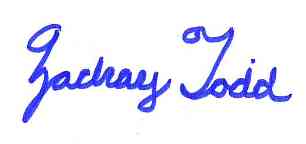 